　障害のある19名が亡くなった津久井やまゆり園事件から2年が経過します。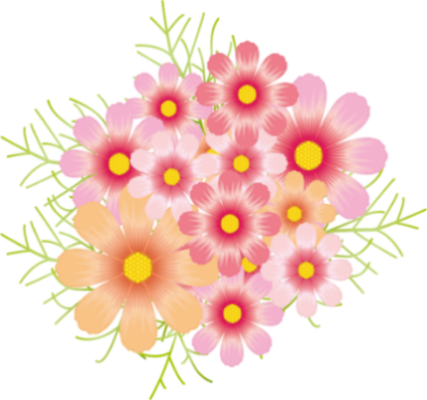 その地では、今、再整備に向けた施設の解体工事が進められています。　私たちは、事件半年後の、平成29年1月26日に、第1回の神奈川集会を、第2回を平成29年7月26日に、ともに横浜で開催し、障害者や支援者等300名以上が集まり、亡くなった方々の追悼をするとともに、障害者が安心して地域で暮らすことのできる社会を作るためのアピール文を神奈川県に届けました。　2年目となる今年の7月には、加害者であるUと度重なる面会を続け、事件の本質を見極める取材をされている神戸さんを講師に迎え、亡くなった方々を追悼するとともに、「ともに生きる社会」を考え、実現するための第3回神奈川集会を開催いたします。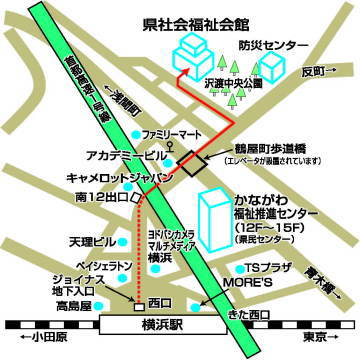 お申込み方法（ウェブ、メール）			　　　　【1】.下記ウェブフォームか、右のQRコードからお申し込みください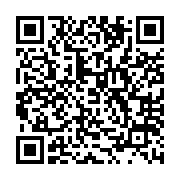 ▽参加申込用ウェブフォームhttps://bit.ly/2ITZFdj【2】件名を「第３回神奈川集会申込」として、info@kilc.orgまで下記メールをお送り下さい。①氏名（ふりがな）②所属団体（あれば）③連絡先（電話、ファックス、メール）④車いす使用の有無 ⑤介助者の人数 ⑥情報保障の有無（手話通訳・パソコン文字通訳・点字資料・テキストデータ・ドキュメンタリー上映の音声ガイドの用意がございます）呼びかけ人・呼びかけ団体◆呼びかけ人（五十音順・敬称略）　浅野史郎（元宮城県知事）、大熊由紀子（神奈川県社会福祉審議会委員）、河東田博（浦和大学）◆呼びかけ団体（全国団体：五十音順）　全国自立生活センター協議会、DPI日本会議、日本グループホーム学会、全国精神保健福祉会連合会（みんなねっと）、全国肢体不自由児者父母の会連合会、全国手をつなぐ育成会連合会、ピープルファーストジャパン◆呼びかけ団体（神奈川県団体：五十音順）　IL-NEXT、生きる会、神奈川県視覚障害者福祉協会、神奈川県障害者自立生活支援センター、　県央福祉会、自立生活センター自立の魂～略して じりたま！～、ピープル・ファースト横浜　横浜市グループホーム連絡会　　　　　　　　　　　　　　　　※　　　　は、実行委員会団体。（6月１８日現在・一部予定あり)◆お問合せ先： 第３回『ともに生きる社会』を考える神奈川集会実行委員会　事務局１．神奈川県障害者自立生活支援センター（KILC・キルク）代表：鈴木治郎	〒243-0035　神奈川県厚木市愛甲1-7-6					TEL046(247)7503　／　FAX046(247)7508　／　メール info@kilc.org　２．自立生活センター　自立の魂　～略して じりたま！～　代表：磯部浩司	TEL045(341)0869　／　FAX045(341)0888　